Gamma Beta Newsletter                  The Delta Kappa Gamma Society International	October 2021Member NewsCatherine Sims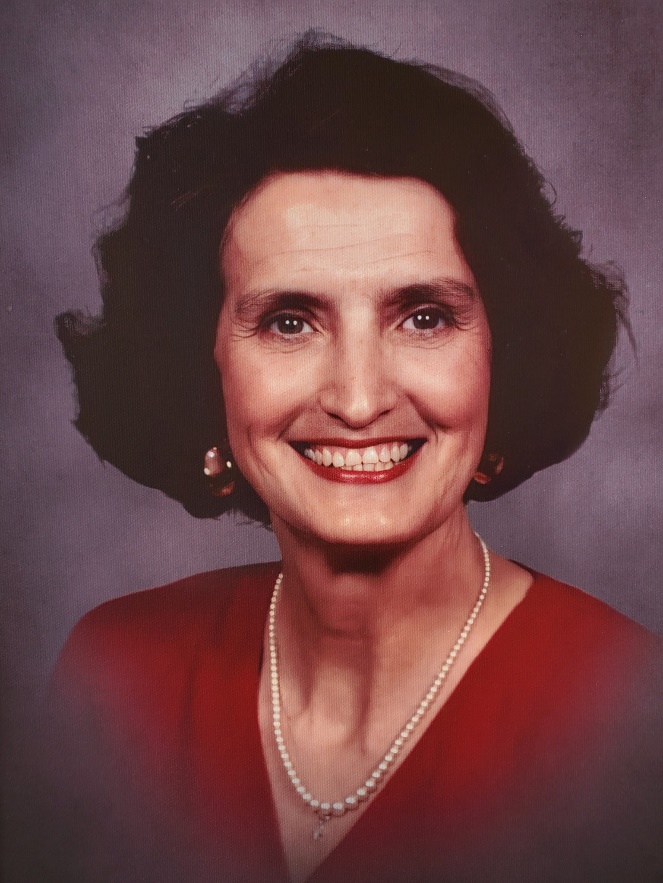 Our long-time member and past president, Catherine Sims, went peacefully to her heavenly home on September 25, 2021.  According to Lane Hampton she was a FABULOUS biology teacher! She taught at Hartselle High School where she also was the cheerleading sponsor. Catherine was recently awarded the Order of the Golden Rose in recognition of over 50 years of membership in Delta Kappa Gamma.  Please keep Catherine’s husband Billy, her son, grandchildren, and great-grandchildren in your thoughts and prayers.Debbie Wiggins has moved into Morningside Assisted Living. 2115 Pt. Mallard Dr. SE,Decatur AL 35601Room 134256-466-8806Debbie’s speech has been affected by Parkinson’s so she has trouble talking, but she would love to hear from us. 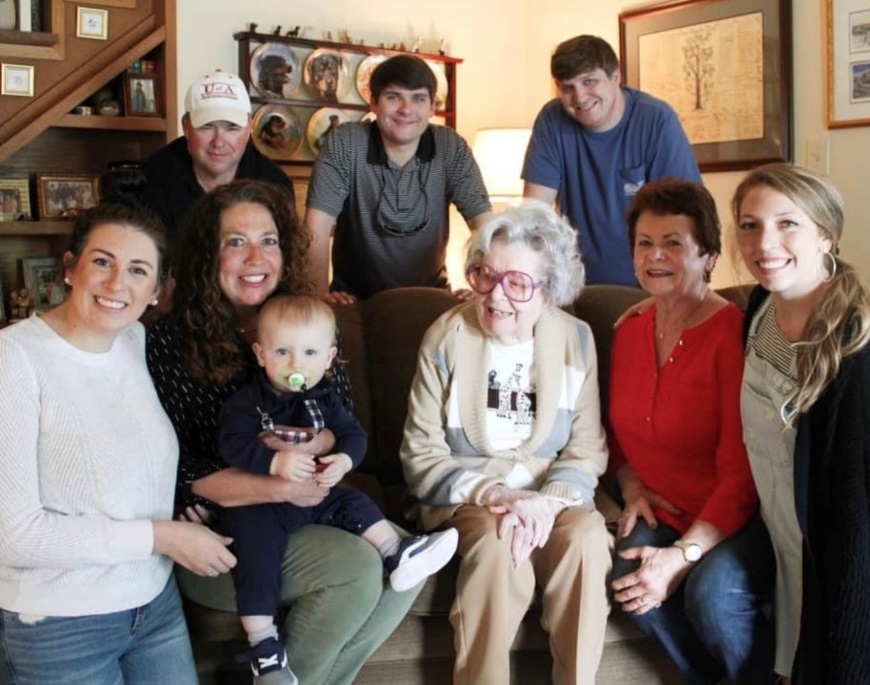 Nickie Taylor and family pose for a 5 generation photo (you read that right). Front: Meredith(4) , Wendy, Brooks (5), Patty (1), Nickie (2), Lauren Back: Lee (3), Tyler, Kevin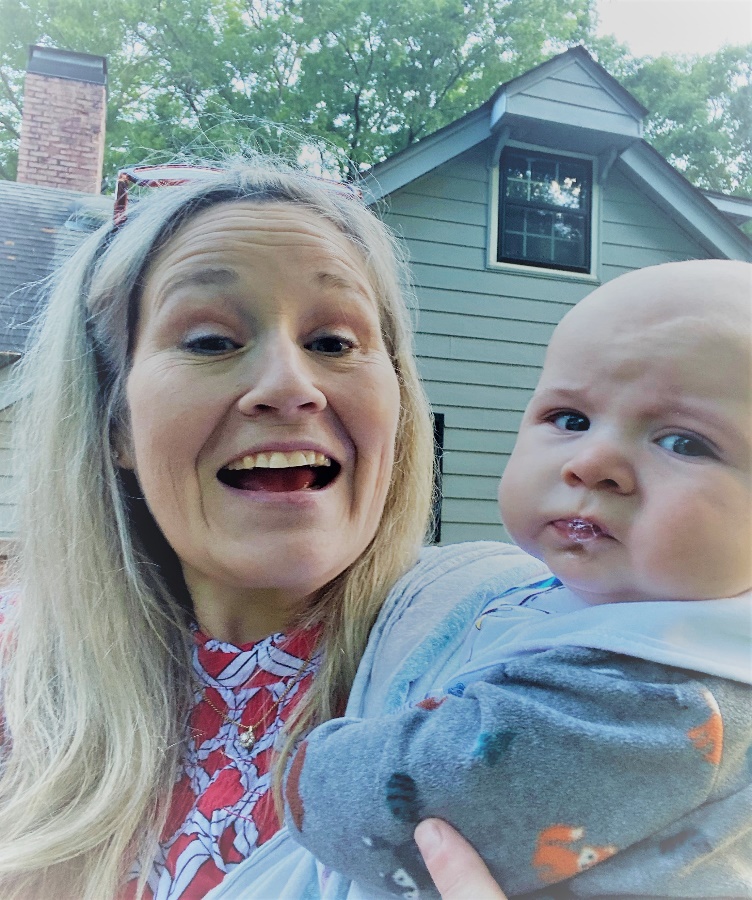 Wendy Duffey enjoys special time with Grandson #2, EaKen Gary Duffey, born December 21, 2020.Alabama State NewsFall BoardJeanne Ellen, Dottie, and Debby attended Fall Board on August 14, 2021 at Delraida Church of Christ in Montgomery. After the Administrative Business meeting there were several breakout sessions for chapter officers and Alabama State Committee members.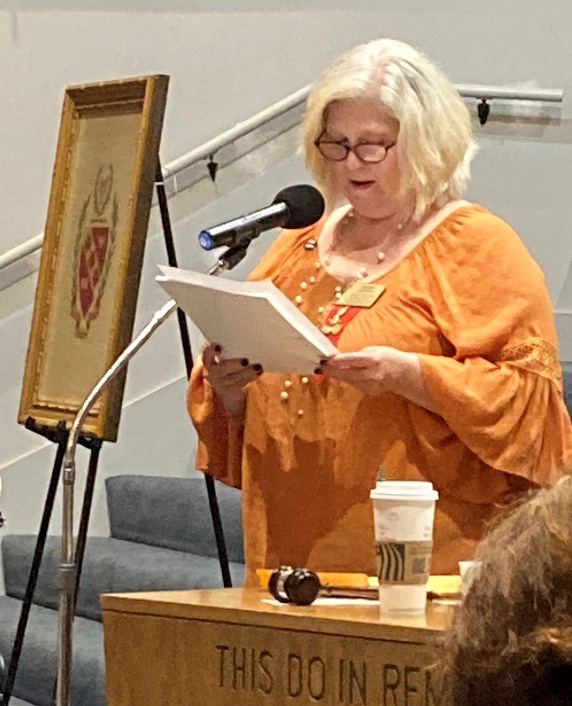 Penny Christian conducting the administrative board meeting at Fall Board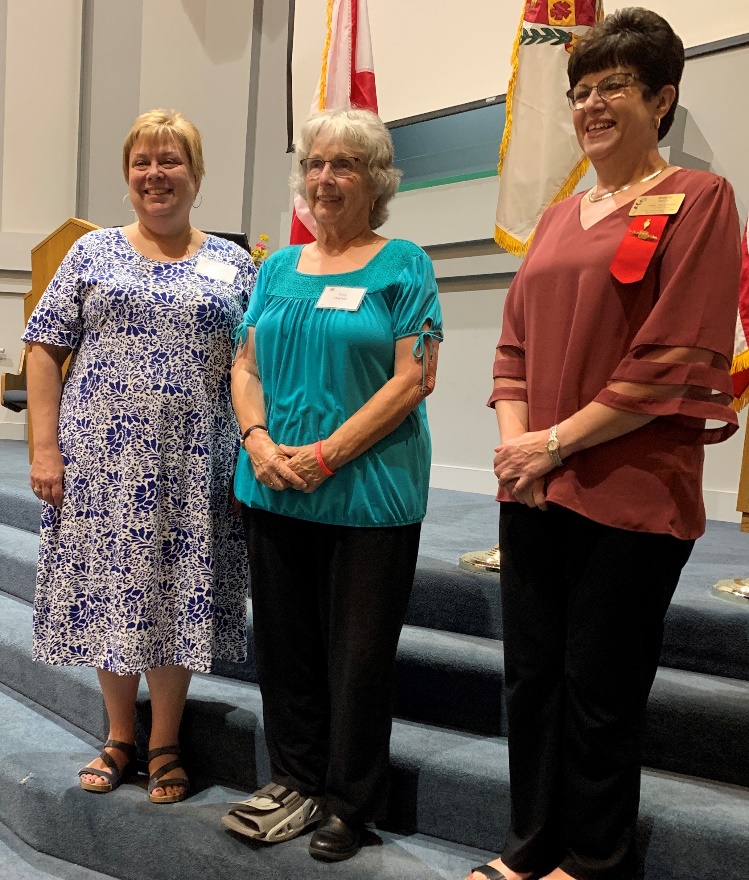 Jeanne Ellen with District 1 Presidents at Fall Board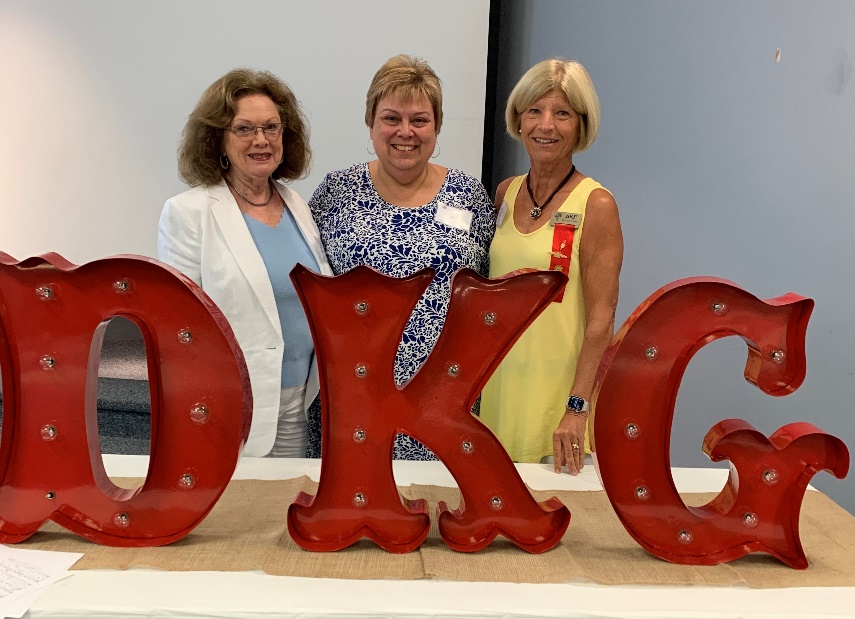 Dottie, Jeanne Ellen, and Debby at Alabama State Fall Board at Delraida Church of Christ, MontgomeryGamma Beta WebsiteSend photos and information to Debby at dmcrow56@gmail.com.http://gammabetachapter.weebly.com/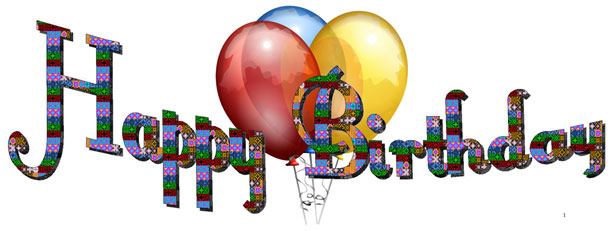 October25th Debby CrowellNovember7th Nancy Worley8th Sherrie Peck27th Carolyn EllingerOctober MeetingOctober 14, 2021Thursday4:30 PM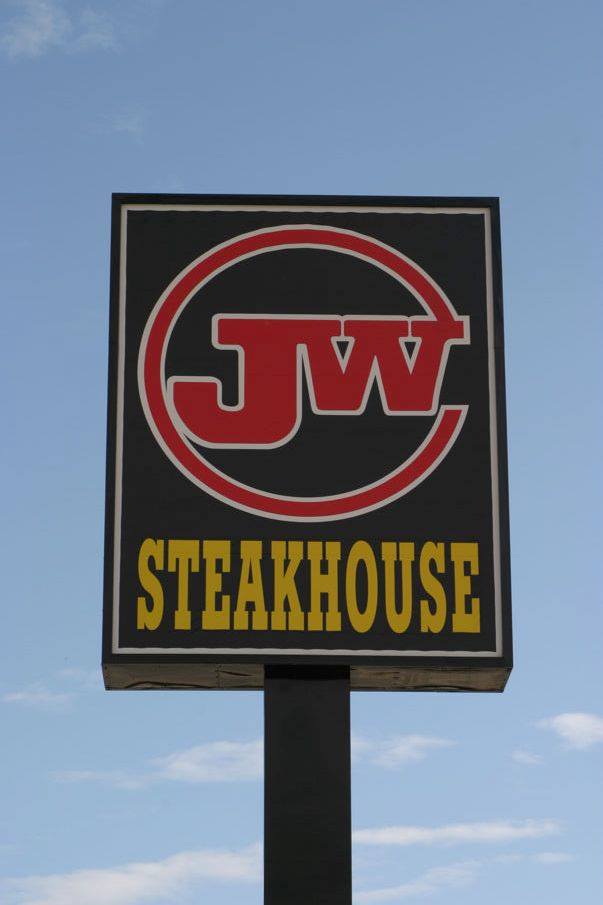 JW Steakhouse45 Marco DriveDecatur, ALDevotion:  Wanda DuncanBusiness:  Approve 2021-2022 BudgetGamma Beta ProjectsCommittee Reports – Supporting Early Education Grant/Gamma Beta ScholarshipYearbooksProgram: Dinner  - Dutch treatCollect for World FellowshipGamma Beta Fellowship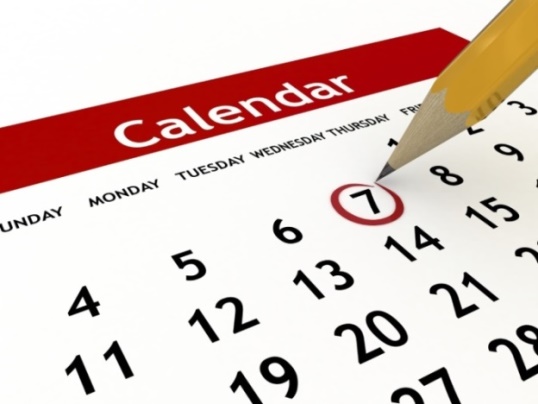 2021-2022 Chapter Meetings and Important DatesNovember 4, 2021 – Gamma Beta Chapter Meeting at West Hartselle Baptist Church – Scott StadthagenDecember 4, 2021 – Gamma Beta Chapter Meeting at Debby Crowell’s Home – 9:00 AM - Christmas BrunchFebruary 3, 2022 – Gamma Beta Chapter Meeting at West Hartselle Baptist Church – 4:30 PM - CPR DemonstrationFebruary 19, 2022 – Leadership Day at Delraida Church of Christ, MontgomeryMarch 3, 2022 – Gamma Beta Chapter Meeting at Keramos Ceramics – 4:30 PMApril 7, 2022 – Gamma Beta Meeting at West Hartselle Baptist Church – 4:30 PM – Founders Day Celebration with Mu Chapter – Penny Christian, Alabama State President	June 3, 2022 – Officer Training Day for all new chapter officers at Delraida Church of Christ, Montgomery